South AfricaSouth AfricaSouth AfricaSouth AfricaMarch 2023March 2023March 2023March 2023SundayMondayTuesdayWednesdayThursdayFridaySaturday12345678910111213141516171819202122232425Human Rights Day262728293031NOTES: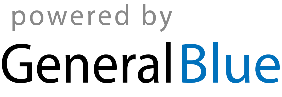 